О внесении изменений в решение Моргаушского районного Собрания депутатов Чувашской Республики от 18 сентября 2014 года № С-35/4 «Об утверждении Положения о регулировании бюджетных правоотношений в Моргаушском районе Чувашской Республики» В соответствии с Бюджетным кодексом Российской Федерации, Федеральным законом от 06 октября . N 131-ФЗ "Об общих принципах организации местного самоуправления в Российской Федерации", Законом Чувашской Республики от 23 июля 2001 года N 36 "О регулировании бюджетных правоотношений в Чувашской Республике", Федеральным законом от 26 июля 2019 г. N 199-ФЗ «О внесении изменений в Бюджетный кодекс Российской Федерации в части совершенствования государственного (муниципального) финансового контроля, внутреннего финансового контроля и внутреннего финансового аудита», Моргаушское   районное Собрание депутатов Чувашской Республики  решило:1. Внести в решение Моргаушского районного Собрания депутатов Чувашской Республики от 18 сентября 2014 года № С-35/4  «Об утверждении Положения о регулировании бюджетных правоотношений в Моргаушском районе Чувашской Республики» (далее - Решение) следующие изменения:           1.1.  в приложении к Решению «Положение о регулировании бюджетных правоотношений в Моргаушском районе Чувашской Республики»:          1.1.2. часть 1 статьи 71 «Полномочия финансового отдела администрации Моргаушского района Чувашской Республики по осуществлению внутреннего муниципального финансового контроля» изложить в следующей редакции:«контроль за соблюдением положений правовых актов, регулирующих бюджетные правоотношения, в том числе устанавливающих требования к бухгалтерскому учету и составлению и предоставлению бухгалтерской (финансовой) отчетности муниципальных учреждений;контроль за соблюдением положений правовых актов, обуславливающих публичные нормативные обязательства и обязательства по иным выплатам физическим лицам из бюджета Моргаушского района Чувашской Республики, а также за соблюдением условий договоров (соглашений) о предоставлении средств из бюджета Моргаушского района Чувашской Республики, муниципальных контрактов;контроль за соблюдением условий договоров (соглашений), заключенных в целях исполнения договоров (соглашений) о предоставлении средств из бюджета Моргаушского района Чувашской Республики, а также в случаях, предусмотренных нормативно-правовыми актами в области регулирования бюджетных правоотношений, условий договоров (соглашений), заключенных в целях исполнения муниципальных контрактов;контроль за достоверностью отчетов о результатах предоставления и (или) использования бюджетных средств, в том числе отчетов о реализации муниципальных программ, отчетов об исполнении муниципальных заданий, отчетов достижении значений показателей результативности предоставления средств из бюджета Моргаушского района Чувашской Республики».1.1.3. в части 2 статьи 71 «Полномочия финансового отдела администрации Моргаушского района Чувашской Республики по осуществлению внутреннего муниципального финансового контроля»  пункт «в» изложить в следующей редакции:«направляются финансовым органам (органам управления государственными внебюджетными фондами) уведомления о применении бюджетных мер принуждения».1.1.4. в части 2 статьи 71 «Полномочия финансового отдела администрации Моргаушского района Чувашской Республики по осуществлению внутреннего муниципального финансового контроля»  дополнить пунктом «д» следующего содержания:        «назначается (организуется) проведение экспертиз, необходимых для проведения проверок, ревизий и обследований».1.1.5. в части 2 статьи 71 «Полномочия финансового отдела администрации Моргаушского района Чувашской Республики по осуществлению внутреннего муниципального финансового контроля»  дополнить пунктом «е» следующего содержания:«получается необходимый для осуществления внутреннего муниципального финансового контроля постоянный доступ к государственным и муниципальным информационным системам в соответствии с законодательством Российской Федерации об информации, информационных технологиях и о защите информации, законодательством Российской Федерации о государственной и иной охраняемой законом тайне»          2. Настоящее решение вступает в силу  после его  официального опубликования.Глава Моргаушского  района Чувашской Республики                                                                               И. В. НиколаевЧаваш Республикин                                                            Муркаш район                                                              депутачĕсен ПухăвĕЙЫШĂНУ 20.12.2019 № С-44/3Муркаш сали                                                                                                                                     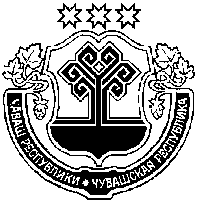 Чувашская Республика  Моргаушское  районное Собрание депутатовРЕШЕНИЕ       20 .12.2019 г. № С-44/3село Моргауши                                                                         